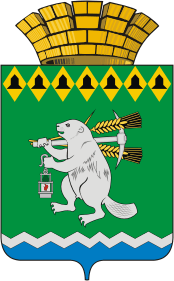 Глава Артемовского городского округа ПОСТАНОВЛЕНИЕот 24.05.2023                                                                                               № 25-ПГО создании оперативного штаба по контролю за обеспечением безопасности людей на водных объектах на территории Артемовского городского округаВ целях принятия дополнительных мер по обеспечению безопасности людей на водных объектах Артемовского городского округа, недопущения гибели людей на водных объектах и организации работ по предупреждению несчастных случаев на водоемах, в соответствии с  Федеральными законами от 21 декабря 1994 года  № 68-ФЗ «О защите населения и территорий от чрезвычайных ситуаций природного и техногенного характера», от 06 октября 2003 года № 131-ФЗ «Об общих принципах организации местного самоуправления в Российской Федерации»,  Правилами  охраны  жизни  людей  на  водных объектах в Свердловской области, утвержденными Постановлением Правительства Свердловской области от 27.09.2018 № 639-ПП, постановлением главы Артемовского городского округа от 17.02.2021 № 7-ПГ «Об оперативном штабе ликвидации чрезвычайных ситуаций и оперативной группе комиссии по предупреждению и ликвидации чрезвычайных ситуаций и обеспечению пожарной безопасности Артемовского городского округа», руководствуясь статьей 28 Устава Артемовского городского округа, ПОСТАНОВЛЯЮ:1. Утвердить состав оперативного штаба по контролю за обеспечением безопасности людей на водных объектах на территории Артемовского городского округа (Приложение).2. Постановление разместить на Официальном портале правовой информации Артемовского городского округа (www.артемовский-право.рф) и на официальном сайте Артемовского городского округа в информационно-телекоммуникационной сети «Интернет».3. Контроль за исполнением постановления оставляю за собой.Глава Артемовского городского округа                                        К.М. Трофимов        СОСТАВоперативного штаба по контролю за обеспечением безопасности людей на водных объектах на территории Артемовского городского округа ПриложениеУТВЕРЖДЕНпостановлением главы Артемовского городского округа от 24.05.2023 № 25-ПГ     Миронов Александр Ивановичзаместитель главы Артемовского городского округа, руководитель оперативного штабаНиконов Андрей Сергеевичзаведующий отделом   по делам гражданской обороны, чрезвычайным ситуациям, пожарной безопасности и мобилизационной подготовке Администрации Артемовского городского округа, заместитель руководителя оперативного штабаГашкова Наталья Егоровнаведущий специалист отдела   по делам гражданской обороны, чрезвычайным ситуациям, пожарной безопасности и мобилизационной подготовке Администрации Артемовского городского округа, секретарь оперативного штабаЛесовских Наталия Павловназаместитель главы Артемовского городского округа Хомченко Артем Валерьевичначальник Отдела Министерства внутренних дел Российской Федерации по Артемовскому району (по согласованию)Петухов Игорь Владимировичзаместитель начальника 54 пожарно-спасательного отряда федеральной противопожарной службы Государственной противопожарной службы Главного управления МЧС России по Свердловской области (по согласованию)Шабанов Александр Леонидовичначальник Муниципального казенного учреждения Артемовского городского округа «Единая дежурно-диспетчерская служба» Багдасарян Наталья Валентиновнаначальник Управления образования Артемовского городского округа Серебренникова Татьяна Юрьевнапредседатель Территориальной комиссии Артемовского района по делам несовершеннолетних и защите их прав (по согласованию)Харченко Светлана Валерьевназаместитель начальника Территориального отраслевого исполнительного органа государственной власти Свердловской области - Управления социальной политики № 2 Министерства социальной политики Свердловской области (по согласованию)Шуклин Андрей Юрьевичдиректор Муниципального казенного учреждения Артемовского городского округа «Жилкомстрой»Серебренников Владимир Валентиновичначальник Территориального управления села Мироново с подведомственной территорией населенных пунктов: деревня Бучино, деревня Луговая, деревня Родники, село Липино Администрации Артемовского городского округаБоярских Юлия Владимировнаи.о. начальника Территориального управления поселка Красногвардейский Администрации Артемовского городского округаГубанов Алексей Анатольевичначальник Территориального управления поселка Буланаш Администрации Артемовского городского округаШмурыгин Игорь Владимировичначальник Территориального управления села Большое Трифоново с подведомственной территорией населенных пунктов: деревня Малое Трифоново, поселок Кислянка, поселок Березники Администрации Артемовского городского округа, и.о. начальника Территориального управления села Покровское с подведомственной территорией населенного пункта: поселок Заболотье Администрации Артемовского городского округаНиконова Любовь Флегонтовнаначальник Территориального управления села Шогринское с подведомственной территорией населенного пункта: село Сарафаново Администрации Артемовского городского округаКоролева Елена Александровнаначальник Территориального управления поселка Сосновый Бор с подведомственной территорией населенных пунктов: поселок Белый Яр, село Писанец Администрации Артемовского городского округаСитников Сергей Николаевичначальник Территориального управления села Лебёдкино с подведомственной территорией населенных пунктов: поселок Боровской, село Антоново, село Бичур Администрации Артемовского городского округа